Wien ist eine Reise wert…zumWiener Digitalisierungskongress 2018 im Hause der BDO Austria            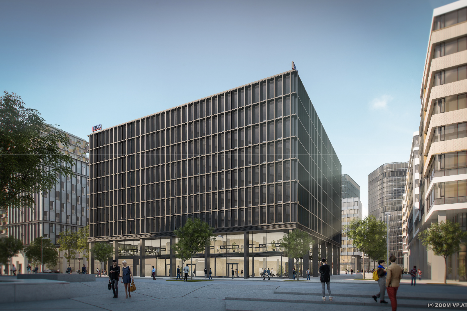 Wissen vermitteln…                          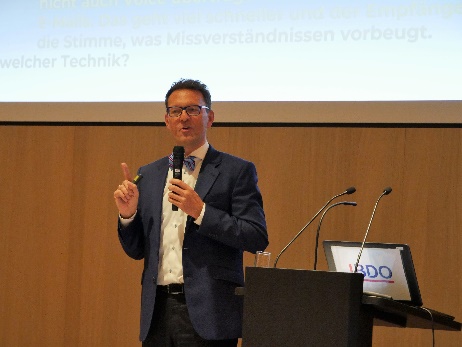 Teilnehmer sind aktiv dabei…       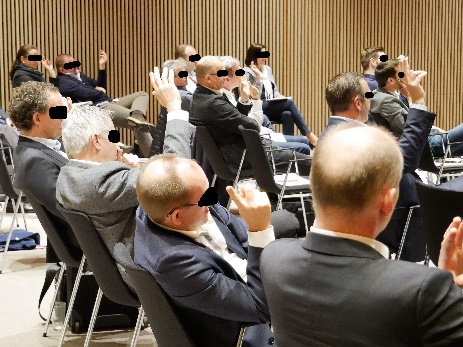 Modell der Triagilität vorstellen… 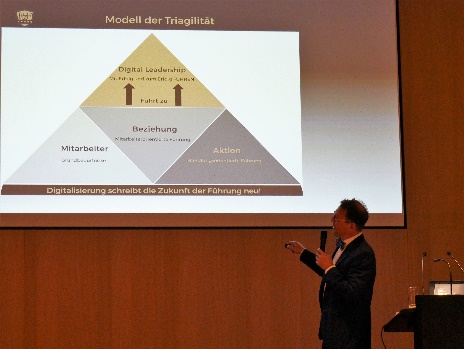 Das waren 60 spannende Minuten, Abwechslung, Übungen und ein wenig Stress Danke für die rege Teilnahme an den Übungen